肺癌EGFR基因檢測專案肺癌為台灣十大癌症死因之首。早期肺癌之治療以手術為主，術後存活率高，但仍存有復發的隱憂，根據研究指出，EGFR 基因突變為復發及後續腦部遠端轉移的風險因子之一，Ib到III期之肺癌患者，在術後仍有45%~76%之復發風險，且期別越高，復發風險就越高。術後復發是遠端轉移佔68%，而其中41%是轉移到腦部。且研究發現 EGFR 基因突變者服用口服化療較無EGFR 基因突變者效果差，為幫助肺癌患者在早期治療精準用藥，以降低疾病復發風險，延長無疾病存活期，成為治療之重要目標。而EGFR早期肺癌的術後輔助治療，除化學治療外，搭配相對應基因的精準治療，能有效降低約八成復發風險，幫助早期肺癌治療邁入新突破。有鑑於掌握肺癌基因突變，對早期肺癌治療之重要性，台灣癌症基金會提供100名早期肺癌患者EGFR基因檢測補助，以幫助醫師與早期肺癌病友有更多利器，幫助早期治療策略擬定之評估。◆申請補助說明：◎申請時間：
112年11月20日起開始受理申請，額滿為止。(本案共補助140名)◎補助金額：
 每人補助EGFR基因檢測費用一次，依收據金額實支實付 (*補助金額最高上限12,000元)◎補助名額：140名，額滿即停止受理申請。◎補助資格：   (1)肺癌第一b期 (Ib)、第二期、第三 (IIIa)期之癌友   (2)自110年8月1日起確診，且符合補助資格 (1)所述之期別。◎申請流程：請備齊附件資料請依下列指示送件至「肺癌EGFR基因檢測專案小組」 收 ※注意事項本補助計畫因名額有限，符合補助資格者，則以到件先後順序且提供完整附件資料為主，額滿為止。*專案小組將依郵戳日期、e-mail日期，或最後補件日為申請順序排序，為免影響權益，請於寄出前確認資料完整。專案小組收到資料後，盡快於3日內與您聯絡，確認收件。如有未盡詳細事宜，以主辦單位公告為主，主辦單位保留修改活動辦法之權利。肺癌Ib-IIIa 期別 EGFR基因檢測補助專案 申請表申請日期:     年    月     日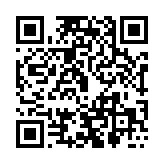 基本資料姓名性別性別      □男  ，   □女      □男  ，   □女基本資料出生日期民國    年    月    日  (    歲)民國    年    月    日  (    歲)民國    年    月    日  (    歲)民國    年    月    日  (    歲)身份字號身份字號基本資料連絡市話 手機手機基本資料聯絡地址基本資料聯絡人姓名關係連絡電話連絡電話基本資料保險情況□無 □健保 □商業保險 □其他:□無 □健保 □商業保險 □其他:□無 □健保 □商業保險 □其他:□無 □健保 □商業保險 □其他:□無 □健保 □商業保險 □其他:□無 □健保 □商業保險 □其他:□無 □健保 □商業保險 □其他:□無 □健保 □商業保險 □其他:基本資料慢性疾病史□無 □糖尿病 □高血壓 □心臟病 □中風   □其他           □無 □糖尿病 □高血壓 □心臟病 □中風   □其他           □無 □糖尿病 □高血壓 □心臟病 □中風   □其他           □無 □糖尿病 □高血壓 □心臟病 □中風   □其他           □無 □糖尿病 □高血壓 □心臟病 □中風   □其他           □無 □糖尿病 □高血壓 □心臟病 □中風   □其他           □無 □糖尿病 □高血壓 □心臟病 □中風   □其他           □無 □糖尿病 □高血壓 □心臟病 □中風   □其他           基本資料經濟狀況□自己有工作 □政府補助 □父母扶養 □子女提供 □親友提供 □其他□自己有工作 □政府補助 □父母扶養 □子女提供 □親友提供 □其他□自己有工作 □政府補助 □父母扶養 □子女提供 □親友提供 □其他□自己有工作 □政府補助 □父母扶養 □子女提供 □親友提供 □其他□自己有工作 □政府補助 □父母扶養 □子女提供 □親友提供 □其他□自己有工作 □政府補助 □父母扶養 □子女提供 □親友提供 □其他□自己有工作 □政府補助 □父母扶養 □子女提供 □親友提供 □其他□自己有工作 □政府補助 □父母扶養 □子女提供 □親友提供 □其他醫院資料就診醫院主治醫師主治醫師醫院資料個管師個管師聯絡資料個管師聯絡資料聯繫電話聯繫電話醫院資料個管師個管師聯絡資料個管師聯絡資料MailMail申請人同意財團法人台灣癌症基金會為評估及提供後續服務，可進行電話關懷、報告結果分析或運用個人資料，如不同意及配合者恕難提供相關社會資源服務。■同意 □不同意依108.02.01開始施行之「財團法人法」第25條規定:除受捐贈者事先以書面表示反對外，本會須主動公開受捐贈者姓名及金額。請務必勾選以下欄位，以作為捐款公開與否之依據：受捐款人姓名公開與否:■不同意公開；□同意公開                                            申請人簽名或蓋章：                           申請人同意財團法人台灣癌症基金會為評估及提供後續服務，可進行電話關懷、報告結果分析或運用個人資料，如不同意及配合者恕難提供相關社會資源服務。■同意 □不同意依108.02.01開始施行之「財團法人法」第25條規定:除受捐贈者事先以書面表示反對外，本會須主動公開受捐贈者姓名及金額。請務必勾選以下欄位，以作為捐款公開與否之依據：受捐款人姓名公開與否:■不同意公開；□同意公開                                            申請人簽名或蓋章：                           申請人同意財團法人台灣癌症基金會為評估及提供後續服務，可進行電話關懷、報告結果分析或運用個人資料，如不同意及配合者恕難提供相關社會資源服務。■同意 □不同意依108.02.01開始施行之「財團法人法」第25條規定:除受捐贈者事先以書面表示反對外，本會須主動公開受捐贈者姓名及金額。請務必勾選以下欄位，以作為捐款公開與否之依據：受捐款人姓名公開與否:■不同意公開；□同意公開                                            申請人簽名或蓋章：                           申請人同意財團法人台灣癌症基金會為評估及提供後續服務，可進行電話關懷、報告結果分析或運用個人資料，如不同意及配合者恕難提供相關社會資源服務。■同意 □不同意依108.02.01開始施行之「財團法人法」第25條規定:除受捐贈者事先以書面表示反對外，本會須主動公開受捐贈者姓名及金額。請務必勾選以下欄位，以作為捐款公開與否之依據：受捐款人姓名公開與否:■不同意公開；□同意公開                                            申請人簽名或蓋章：                           申請人同意財團法人台灣癌症基金會為評估及提供後續服務，可進行電話關懷、報告結果分析或運用個人資料，如不同意及配合者恕難提供相關社會資源服務。■同意 □不同意依108.02.01開始施行之「財團法人法」第25條規定:除受捐贈者事先以書面表示反對外，本會須主動公開受捐贈者姓名及金額。請務必勾選以下欄位，以作為捐款公開與否之依據：受捐款人姓名公開與否:■不同意公開；□同意公開                                            申請人簽名或蓋章：                           申請人同意財團法人台灣癌症基金會為評估及提供後續服務，可進行電話關懷、報告結果分析或運用個人資料，如不同意及配合者恕難提供相關社會資源服務。■同意 □不同意依108.02.01開始施行之「財團法人法」第25條規定:除受捐贈者事先以書面表示反對外，本會須主動公開受捐贈者姓名及金額。請務必勾選以下欄位，以作為捐款公開與否之依據：受捐款人姓名公開與否:■不同意公開；□同意公開                                            申請人簽名或蓋章：                           申請人同意財團法人台灣癌症基金會為評估及提供後續服務，可進行電話關懷、報告結果分析或運用個人資料，如不同意及配合者恕難提供相關社會資源服務。■同意 □不同意依108.02.01開始施行之「財團法人法」第25條規定:除受捐贈者事先以書面表示反對外，本會須主動公開受捐贈者姓名及金額。請務必勾選以下欄位，以作為捐款公開與否之依據：受捐款人姓名公開與否:■不同意公開；□同意公開                                            申請人簽名或蓋章：                           申請人同意財團法人台灣癌症基金會為評估及提供後續服務，可進行電話關懷、報告結果分析或運用個人資料，如不同意及配合者恕難提供相關社會資源服務。■同意 □不同意依108.02.01開始施行之「財團法人法」第25條規定:除受捐贈者事先以書面表示反對外，本會須主動公開受捐贈者姓名及金額。請務必勾選以下欄位，以作為捐款公開與否之依據：受捐款人姓名公開與否:■不同意公開；□同意公開                                            申請人簽名或蓋章：                           申請人同意財團法人台灣癌症基金會為評估及提供後續服務，可進行電話關懷、報告結果分析或運用個人資料，如不同意及配合者恕難提供相關社會資源服務。■同意 □不同意依108.02.01開始施行之「財團法人法」第25條規定:除受捐贈者事先以書面表示反對外，本會須主動公開受捐贈者姓名及金額。請務必勾選以下欄位，以作為捐款公開與否之依據：受捐款人姓名公開與否:■不同意公開；□同意公開                                            申請人簽名或蓋章：                           申請人同意財團法人台灣癌症基金會為評估及提供後續服務，可進行電話關懷、報告結果分析或運用個人資料，如不同意及配合者恕難提供相關社會資源服務。■同意 □不同意依108.02.01開始施行之「財團法人法」第25條規定:除受捐贈者事先以書面表示反對外，本會須主動公開受捐贈者姓名及金額。請務必勾選以下欄位，以作為捐款公開與否之依據：受捐款人姓名公開與否:■不同意公開；□同意公開                                            申請人簽名或蓋章：                           